Publicado en Madrid el 26/05/2017 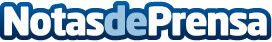 Bodegas Lustau revalida su título de Bodega más premiada de Jerez Los prestigiosos concursos International Wine Challenge (IWC), International Wine and Spirits Competition (IWSC) y Decanter World Wine Awards (DWWA) coinciden al destacar la calidad de los vinos de Lustau en sus ediciones de 2017Datos de contacto:Bodegas LustauNota de prensa publicada en: https://www.notasdeprensa.es/bodegas-lustau-revalida-su-titulo-de-bodega Categorias: Internacional Nacional Gastronomía Marketing Andalucia Consumo Premios http://www.notasdeprensa.es